SATIN ALMA İŞLEMİ RİSK DEĞERLENDİRME VE KONTROL RAPORUÖRNEK UYGULAMA: 4 adet projeksiyon cihazı satın alınmasıKURUM BİLGİLERİRİSK DEĞERLENDİRMESİ YAPILMASININ NEDENLERİYASAL MEVZUAT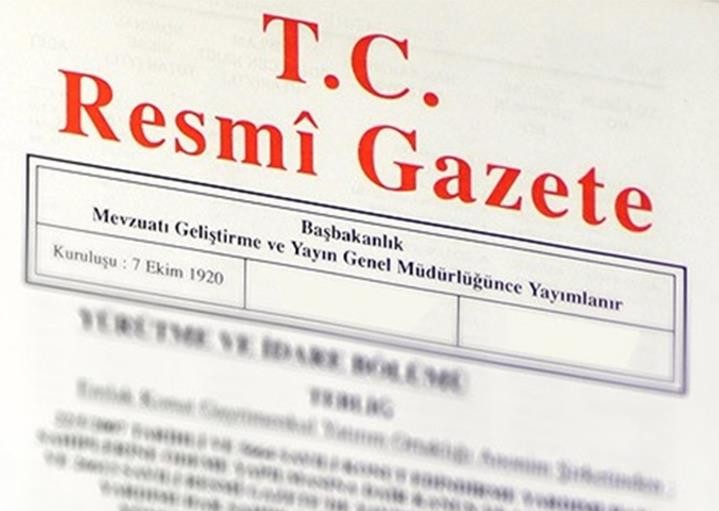 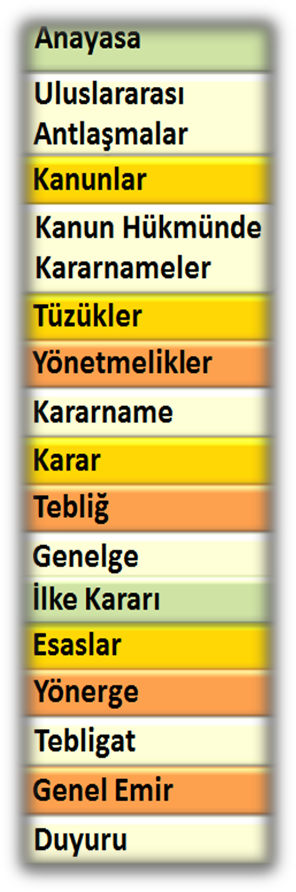 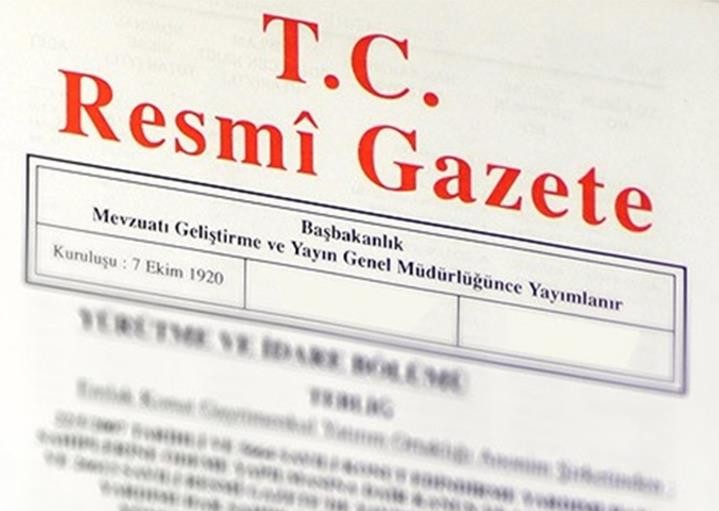 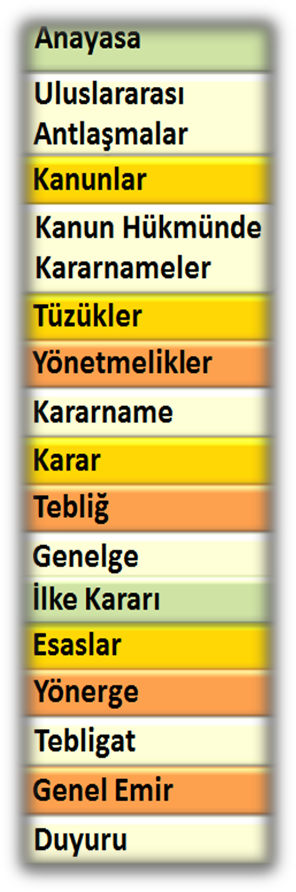 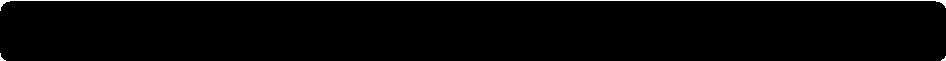 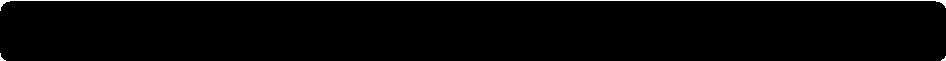 Her birimin kendine özgü riskleri vardır. Riskler birimlere hatta kişilere göre değişkenlik gösterebilir. Bir birimde yüksek risk olarak görülen bir faaliyet, başka birimde orta hatta riskli dahi görülmeyebilir. Bu durum  alınan  önlemler,  eğitimli  uzman  eleman  ve  risk  algısı  ile  ilgilidir.  RİSK    YÖNETİMİNDE ÖNEMLİ OLAN,  UYGULANAN  METOT  VE  SEÇİLEN  FORMATTAN  ÇOK,    RİSKİN ETKİSİNİN AZALTILMASI, KAYIP VE ZARARIN ÖNÜNE GEÇİLMESİDİR.BİLGİ VE VERİ TOPLAMASORU VE KONTROL FORMU (chek list)TANIMLAR:TEHLİKE	: Birimin faaliyetlerine ve çalışanlarına kayıp ve zarara sebep olacak her şey.RİSK	: Tehlike veya tehlikeli durumun sebep olduğu olumsuz sonuçlar.RİSK YÖNETİMİ	: Kurumun misyon ve vizyonuna, planlı faaliyetleri ve çalışanlarına zarar verebilecek olumsuzlukları belirlemek, değerlendirmek, yönetmek ve kontrol etme süreci.RİSK ANALİZİ	: Riskleri tahmin etme, ortaya çıkarma, ölçme, sıralama süreci. RİSK DEĞERLENDİRME : Analiz sonuçlarına göre önlem alma, risklere cevap verilme süreci. RAMAK KALA OLAY	: Zarar verme tehlikesi olduğu halde zarar görmeme durumu.DOĞAL RİSK	: Riskin doğal hali, zarar vermeden önceki durumu.RİSK ANALİZİ VE DEĞERLENDİRME YÖNTEMLERİBu risk yönetiminde L tipi matris bir başka adıyla 5x5 MATRİS DİYAGRAMI kullanılmıştır. Ayrıca SORU FORMU (chek list) ve OLASI HATA TÜRLERİ VE ETKİLERİ  (FMEA) gibi bilimsel metotlardan yararlanılmıştır. Risk değerlendirme aşamasında her bir risk ayrı ayrı ele alınarak analiz edilmiş ve cevap verme yöntemi belirlenmiştir.SORU FORMU	Tehlike belirlemenin ilk adımı. İş ve işlemler evet-hayır, var-yok, uygun-uygun değil,yeterli-yetersiz şeklinde test edilir. Tehlikeleri ortaya çıkarmak, donanım ve ekipmanın tam olup olmadığını, kusursuz çalışıp çalışmadığını belirlemek için kullanılır. Kolay uygulanması nedeniyle en yaygın kullanılan metotlardan biridir. Satınalma işlemi ile ilgili tehlikeler kısa sorularla tespit edilmeye çalışılmış, bunlara karşı alınabilecek ilk önlemler belirlenmiştir. Risk analizinin ilk ve en önemli adımı bu aşamadır.OLASI HATA TÜRLERİ	Risklerin skorlarına göre en yüksekten en düşüğe doğru sıralanması. Bu    yöntemle,birimin tamamı veya servisleri, fiziki alanları, mevcut makine ve ekipmanın durumu görülerek kurumun bundan nasıl etkileneceği belirlenebilir. Elde edilen sonuçların değerlendirilmesi sonucu hem tehlikeler hem de önlemeye yönelik etkili tedbirlerin alınması sağlanır. Risklerin en yüksekten en düşüğe doğru sıralanması öncelikli risklerin görülmesi bakımından değerlendirme ekibinin işini kolaylaştırır.5X5 MATRİS DİYAGRAMI	Tehlikeli bir  olayın  risk  skorunun  bulunması  ve  derecelendirilmesi  için kullanılır.Uygulanması ve kullanım kolaylığı nedeniyle tek başına risk analizi yapanların tercih ettiği bir yöntemdir. Acil ve bir an önce önlem alınması gereken tehlikelerin belirlenmesinde kullanılır. Bu yönteme L Tipi Matris de denir.Belirlenen risklerin her birine önemi ve gerçekleşme ihtimaline göre 1’den 5’e kadar bir etki ve olasılık değeri verilir. 1 en düşük, 5 ise en yüksek değerdir. Daha sonra bu olasılık değeri ile etki değeri çarpılarak her bir riskin “risk puanı” bulunur. RİSK SKORU/PUANI = OLASILIK X ETKİRİSK HARİTASI: Olasılık ve etki değerlerinin çarpımı sonucu bulanan sayısal değerlerin bir şema halinde gösterimi.Risk matrisindeki sonuçlara göre alınacak önlemler:RİSKLERE CEVAP VERME YÖNTEMLERİKendi imkanları ile ve basit yöntemlerle üstesinden gelinemeyen riskler için aşağıda gösterilen yöntemlerle mücadele edilir. Buna, risklere cevap verme de denir.RİSKİ GÖRMEZDEN GELMEK	"Bir şey olmaz." diyerek, riski görmezden gelebilirsiniz.RİSKİ ERTELEMEK VEYA İPTAL ETMEK	"İlerde bakarız" diyerek, riski erteleyebilir veya tamamen iptal edebilirsiniz.RİSKİ YENİDEN DÜZENLEMEK	"Şuna bir daha bakalım." diyerek, riski yeniden ele alıp, düzenleyebilirsiniz.RİSKİ KABUL ETMEK	"Çok maliyetli. Sonuçlarına razıyım." Diyerek, riski kabul edebilirsiniz.RİSKİ DEVRETMEK, TRANSFER ETMEK, KAÇINMAK   "Bizim işimiz değil. İşi uzmanlarına bırakalım." kararı ile riski devredebilirsiniz.RİSKİ AZ RİSKLİ OLANLA DEĞİŞTİRMEK	"Daha ucuzu, kolayı yok mu?" diyerek, daha ucuz ve az riskli olanı seçebilirsiniz.RİSKİ KARŞILAMAK, MÜCADELE ETMEK	"Hakkından geliriz."  diyerek, riskle mücadele edip, etkisini azaltabilirsiniz.Çalışanları riskli alandan uzak tutmakYeni teknoloji ürünü makine ve cihazlar kullanmakKişisel koruyucu donanım sağlamak: Yapılan işe uygun koruyucu malzeme alarak, kullanılmasını sağlamak.Eğitim vermek : Sağlık, güvenlik, mevzuat, yapılan işi ilk yardım ve donanım konularında çalışanlara eğitim vermek.Yönetsel önlemler almak : Organizasyon yapısında değişiklik, yeni iş tanımları, prosedür ve talimatların yenilenmesi, çalışma sürelerinin gözden geçirilmesi, bayan erkek durumunun dikkate alınması gibi yönetsel önlemler alarak uygulayabilirsiniz.İzleme ve denetimi arttırmak : Çalışanları ve çalışmaları yerinde kontrol ederek, yüz yüze görüşerek, denetleyerek, sürekli izleyerek performansını ölçebilirsinizKONTROL FAALİYETLERİ İLE FAZLA ZAMAN VE AMAK HARCAMADAN, BİRİME MALİ YÜK GETİRMEDEN RİSKLERİN TAMAMI OLMASA DA BİR KISMI ÖNLENEBİLİR VEYA ETKİSİ AZALTILABİLİR.YÖNLENDİRİCİ TEDBİRLERÖn mali kontrol uygulanmasıGörevler ayrılığı ilkesine uyulması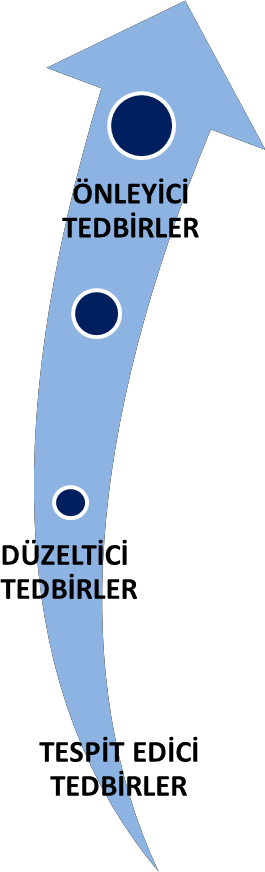 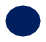 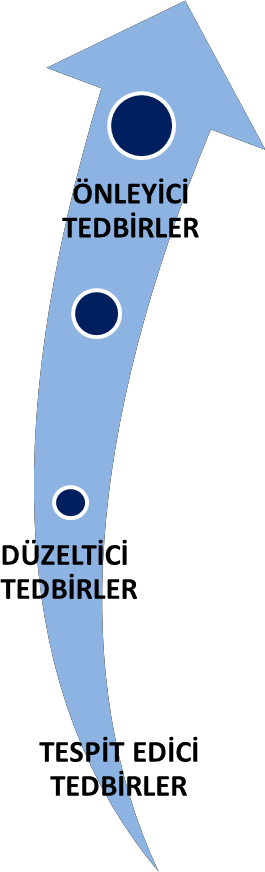 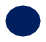 Güvenli ve yeni bilgi sistemleri kurulmasıÖdenek takibi, gelir-gider durumunun izlenmesiVarlıkların kayıt altına alınması ve korunmasıVeri mutabakatı sağlanmasıÇift imza yönteminin uygulanmasıYerinde kontrol ve denetim yapılmasıÇalışanların görüş, öneri ve şikayetlerinin değerlendirilmesiKarar alma ve onaylama mercilerinin belirlenmesiSüreç, iş akışı, prosedür, talimat gibi dokümanların hazırlanarak personele duyurulmasıOrganizasyon ve iş tanımlarının yapılmasıUyarıcı işaret ve afiş, broşür gibi eylemler düzenlenmesiYetki devri yapılmasıHukuki düzenlemelerin takibi ve uyulmasının sağlanmasıStratejik plan hazırlanmasıSayım yapılmasıİç ve dış denetim raporlarının değerlendirilmesiAnket, Analiz yapılması ve değerlendirilmesiOrtaya çıkan zararın geri alınmasıİdari ve teknik şartnamelerin düzeltilmesiPersonelin rotasyona tabi tutulmasıRİSK DEĞERLENDİRMESİ VE KONTROL RAPORURİSKLERİN ÖNCELİK SIRASINA GÖRE SIRALANMASI (DERECELENDİRME, SEVİYEYİ GÖRME)RİSK HARİTASI: Tespit edilen 13 adet riskin KONTROL ÖNLEMLERİ ÖNCESİ harita üzerindeki dağılımı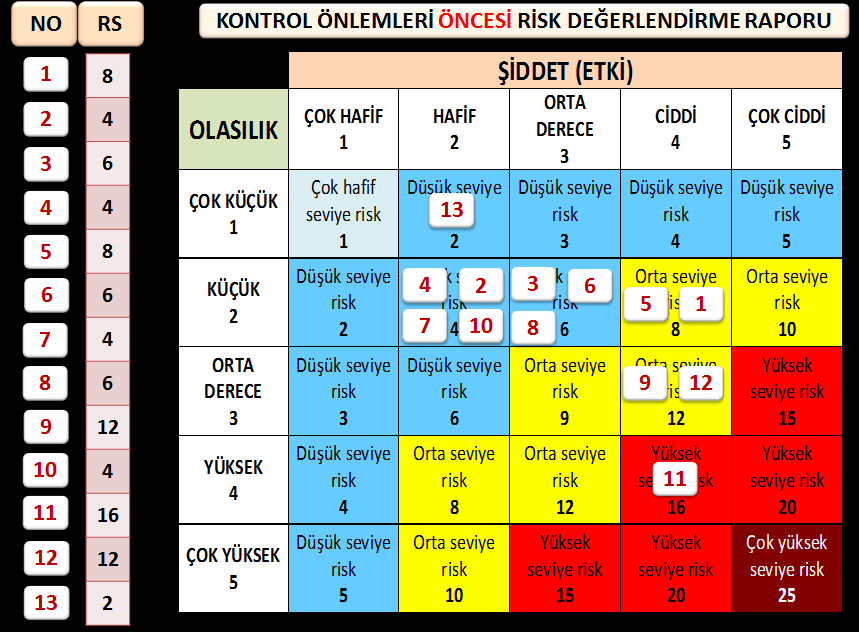 DEĞERLENDİRME: Haritadaki dağılıma göre, öncelikli olarak 11 numaralı risk, ardından 9, 12, 5 ve 1 numaralı riskler analiz edilerek değerlendirilmelidir. Diğer riskler için izleme ve kontrol faaliyetleri yeterli olacaktır.13/1213/13RİSK HARİTASI: Risklerin KONTROL ÖNLEMLERİ SONRASI harita üzerindeki dağılımı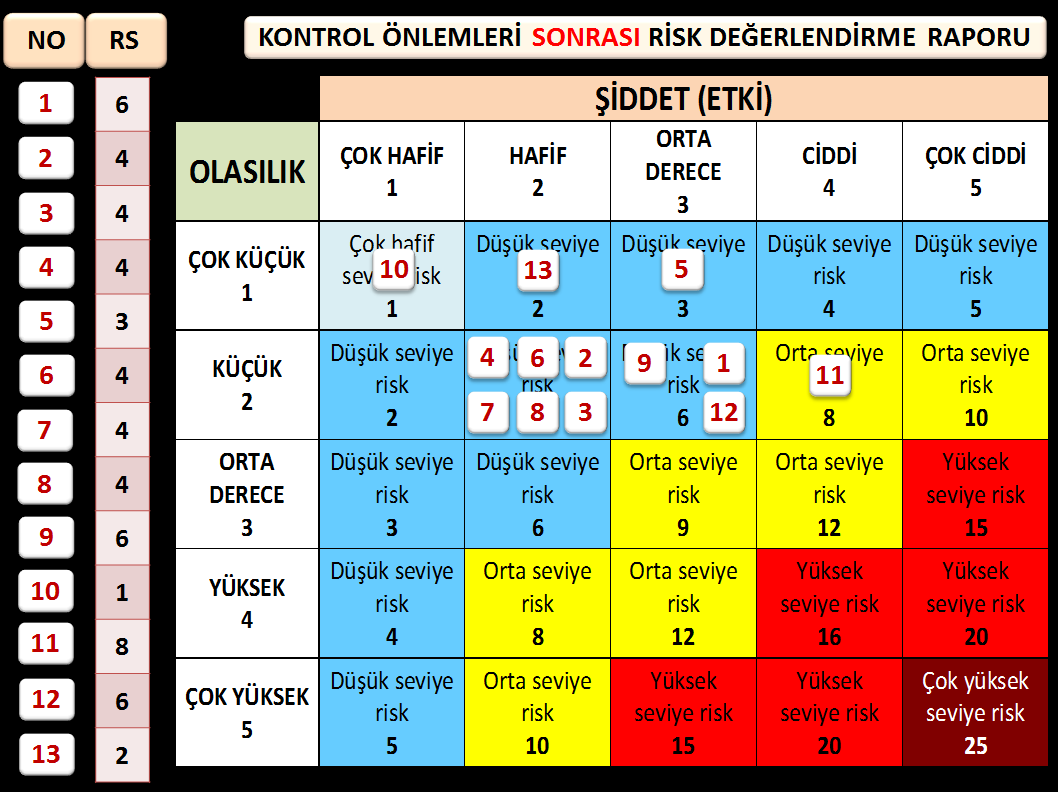 DEĞERLENDİRME: Risklerle yapılan mücadele sonucu öncelikli bölgede (kırmızı) hiç risk kalmadığı, risklerin tamamının Kabul edilebilir seviye olan üçüncü bölgeye (mavi) gerilediği görülmektedir. Bu risk değerlendirmesinden beklenen de önlemlerle riskin derecesini düşürmek, olası kayıp ve zararı önlemektir. Haritada sarı bölgede kalan 11 numaralı risk sürekli izlenerek değerlendirilmeli, gözetim altında tutulmalıdır. Bu risk halen devam eden risk durumundadır.SONUÇ: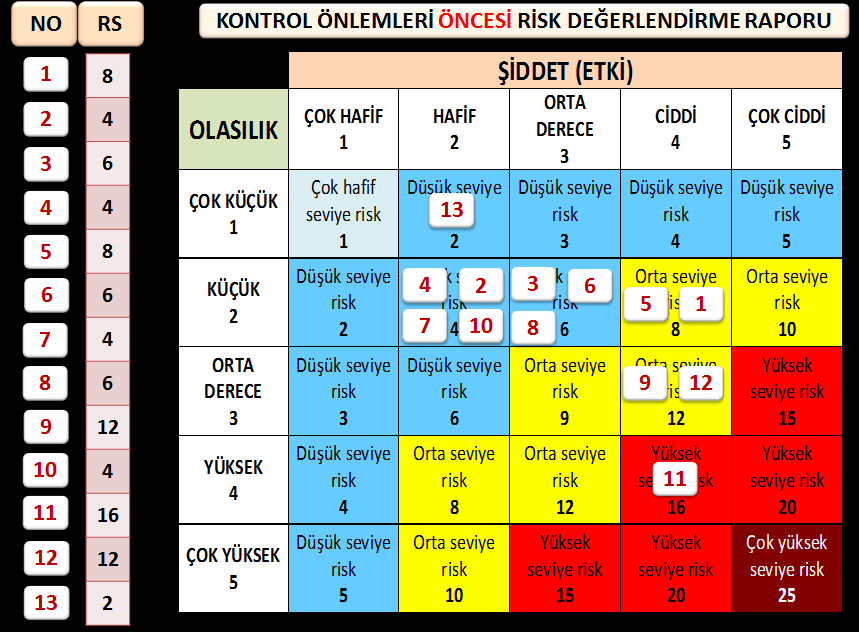 Sonra     Hazırlayan	                        Onaylayan     Enver PEKTAŞ                                                                                            Doç. Dr. Şükrü ÖZŞAHİNMeslek Yüksekokulu Sekreteri                                                                                        MüdürRİSK DEĞERLENDİRME NUMARASI01/2KURUMKaradeniz Teknik ÜniversitesiBİRİMArsin Meslek Yükseokulu MüdürlüğüFAALİYET ALANIEğitim-Öğretim, Bilimsel Araştırma ve YayınBİRİM ÜST YÖNETİCİSİDoç. Dr. Şükrü ÖZŞAHİNTELEFON0 462 7112361– 377 4853-4852FAKS0 462 7112353E-POSTAarsinMYO@ktu.edu.trWEB ADRESİwww.ktu.edu.trÇALIŞAN SAYISI19 akademik, 4 idari, 3 özel firma elemanı, 200 öğrenciDaha önce hiç yapılmamış olması.Yasa gereği (Maliye Bakanlığı Kamu İç Kontrol Standartları, Risk Değerlendirme Standartları Standart 6).Satın alma işleminde görevlendirilen personelde değişiklik yapılması, yeni komisyonlar kurulması.Pazar alanının şehir merkezi ile sınırlı olmayıp, ülke geneline yayılması ve daha geniş fiyat araştırması yapılması.Verilen emre uymama, dikkatsizlik, bu alanda ihtiyaç duyulan uzman eleman azlığı.Gelişen teknoloji, kurumu ve kaynakları koruma kültürünün gelişmesi.Bütçe kaynakları.Eğitim, bilgi ve deneyim eksikliği.Satın alma işleminin usulsüzlük ve yolsuzluk için elverişli olması.Zamanla yaşanan kararsızlık, itibar kaybı endişesi.KULLANILAN BİLİMSEL VE DİĞER YÖNTEMLERChek List, 5x5 Matris Diyagramı, Olası Hata Türleri ve Etkileri, Şikayet ve Öneriler, Tahmin, Sezgi, Kontrol, İzleme, Tecrübe.RAPOR TARİHİ03.07.2017GEÇERLİLİK TARİHİİç kontrol standartları gereği, gerçekleşme olasılığı ve muhtemel etkileri en az bir yıl sonra tekrar analiz edilmeli, sonuçlara göre yeniden değerlendirilmelidir.RİSK DEĞERLENDİRME ALANLARIHukuki düzenlemelere uygunluk, kamu kaynaklarının etkili ve ekonomik kullanılması, verimlilik, görev alan personel, işlemlerde usulsüzlük yapılması, kamunun zarara uğratılması, itibar kaybı, birim faaliyetlerinin bu işlemden etkilenmesi.FAALİYETİN RİSK DÜZEYİOrtaRİSK DEĞERLENDİRME EKİBİDoç. Dr. Şükrü ÖZŞAHİNÖğr. Gör. Dr. Hasan ÖZTÜRKY.Okul Sekr. Enver PEKTAŞBirimde satın alma işlemi yapılan süre ve sıklığıSürekli. Yılda 2-30 defa. Ayda ortalama 2 kez.Satın alma işleminde görev alan personel sayısı6 kişiGörevler ayrılı ilkesine uyulup uyulmadığıMevcut personel durumuna göre, 1 Piyasa Fiyat Araştırma ve 1Muayene ve Kabul Komisyonu kurulmuştur.Satın alma taleplerinin yazılı yapılıp yapılmadığıTalepler,   “PERSONEL   ÖNERİ,   İSTEK,   ELEŞTİRİ   VE   MEMNUNİYETFORMU” ile elektronik ortamda yazılı olarak yapılıyor.Satın alma talepleri Harcama Yetkilisi tarafından onaylanmasıSatın alma talepleri Harcama Yetkilisinin “uygun” kararı ile işleme sokulmaktadır.Gerekli ve uygun komisyonların kurulmasıSatın alma işlemleri için, daha önce Dekan tarafından oluşturulan komisyonlardaki personel görevlendiriliyor.Ödenek durumunun araştırılmasıÖdeneği olmayan hiçbir satın alma işlemine onay verilmiyor.Soru ve kontrol formu düzenlenip düzenlenmediğiSatın alma işlemleri ile ilgili tehlikeler öncelikli olarak “SORU VE KONTROL FORMU” ile araştırılıyor.Daha önce bu konuda bir risk değerlendirmesi yapılıp yapılmadığıSatın alma işlemleri ile ilgili daha önce bir risk değerlendirmesi yapılmadı.Satın alma işleminin faaliyetlere katkısıGenel yönetim giderleri dışında yapılan satın alma işlemleri idari ve eğitim-öğretim faaliyetlerine katkı sağlayacak düzeyde görülmektedir.Son bir yılda satın alma işlemleri ile ilgili yaşanan sorunlarBir satın alma işlemi ile ilgili mal teslimatı yapılmadığından işlem iptal edildi. Bunun dışında herhangi bir sorun yaşanmadı.TEHLİKELİ DURUMLARLA İLGİLİ SORULAREVETHAYIRÖNLEMLERBirimde yapılan ortalama satın alma işlemi sayısı ikinin üzerinde mi?Önlemler yeterli.Satın alma işlemi için yeterli sayıda personel var mı?Önlemler yeterli.Görevler ayrılığı ilkesine uyuluyor mu?Önlemler yeterli.Satın alma talepleri için yazılı başvuru yapılıyor mu?Önlemler yeterli.Satın alma talepleri Harcama Yetkilisi tarafından onaylanıyor mu?Önlemler yeterli.4 adet projeksiyon cihazına ihtiyaç var mı? Talep uygun görüldü mü?Önlemler yeterli.Projeksiyon alımı için yeterli ödenek var mı?Önlemler yeterli.Projeksiyonların satın alınması için harcama onayı alındı mı?Önlemler yeterli.Satın alma işlemleri ile ilgili daha önce adli bir olay yaşandı mı?Önlemler yeterli.Projeksiyonlar için uygun teknik şartname hazırlandı mı?Teknik şartname uzman bir ekip tarafından hazırlanmalı.Satın alma komisyonu kuruldu mu?Önlemler yeterli.Piyasa araştırması için uygun uzman ekip görevlendirildi mi?Önlemler yeterli.Projeksiyon fiyatları ile ilgili yeterince piyasa araştırması yapıldı mı?Yakın çevre yanında, internet ortamında da araştırma yapılmalı.Yaklaşık maliyet, doğrudan temin parasal sınırları içerisinde mi?Önlemler yeterli.Alınması düşünülen projeksiyonlar başka birimlerde kullanılıyor mu?Önlemler yeterli.Projeksiyonların verimli ve ekonomik olduğu yeterince araştırıldı mı?Önlemler yeterli.Satın alınacak projeksiyonların şehirde teknik servisi var mı?Teknik şartnameye şehirde teknik servisi bulunması şartı mutlaka konmalı ve bu aranmalı.Şartnamede cihazların montajının ilgili firma tarafından yapılacağına ilişkin madde var mı?Teknik şartnamede cihazların montajının satıcı firma tarafından yapılacağı şartı yer almalı.Projeksiyonlardan başka ayak, yedek kumanda vb. alınacak mı?Önlemler yeterli.Son bir yılda satın alma işlemleri ile ilgili personel, mal teslimi ve ödeme konularında kayda değer bir sorun yaşandı mı?Önlemler yeterli.Satın alma ile ilgili süreç, iş akışı, prosedür gibi dokümanlar var mı?Hazırlanıp, personele verilmeli.Satın alma işlemleri ile ilgili denetim raporları değerlendirildi mi?Hata tekrarı yapılmamalı.Depo stokları incelendi mi?Kayıtlar mutlaka incelenmeli.OLASI TEHLİKELEROLASI TEHLİKELERKişilerin menfaat sağlamasıGörevler ayrılığı ilkesine uyulmamasıİşlemlerin mevzuata uygun yapılmamasıİşten anlayan personel görevlendirilmemesiTeknik şartname olmaması veya iyi hazırlanmamasıCihazların teknolojisinin eski olmasıYetersiz ödenekŞehir merkezinde teknik servisin olmamasıOnay alınmamasıEğitim ve teknik destek sağlanmamasıİhtiyaç olmadığı halde 4 adet cihaz alınmasıCihazlara gerçek değerinin üzerinde para ödenmesiYeterli piyasa fiyat araştırması yapılmamasıSatın alma işlemlerinin rast gele kişilere yaptırılmasıİş yoğunluğuZamanlama, acelecilik, dikkatsizlikDenetim ve kontrol eksikliğiİşlerin aynı kişiler tarafından yapılmasıAşırı güvenKararsızlıkSONUÇDEĞERLENDİRMEÖNEM DERECESİKatlanılamaz Riskler (25)Faaliyet derhal durdurulur. Risk seviyesi düşürülene kadar faaliyet başlatılmaz.Alınan bütün önlemlere rağmen riski düşürmek mümkün olmuyorsa faaliyet başlatılmamalı, devam eden bir faaliyet varsa engellenmelidir.Tehlikeler-Riskler kontrol altına alınır.Kontrol için dokümante edilmiş süreç, iş akışı, prosedür ve talimatlar oluşturulur.İzleme ve ölçme planı yapılır ve kayıtları tutulur.Düzeltici ve önleyici faaliyetler belirlenir, dokümante edilir, uygulanır ve izlenir.Personele ihtiyaç duyulan eğitimler verilir.Kontrol sonucu öncelikli risklerin kabul edilir sınırlara indirilmesi hedeflenir.İyileştirilmenin sayısal takibi yapılır ve kayıt altına alınır.Risklerle ilgili belirli aralıklarla denetleme yapılır ve yönetime raporlanır.DURDURKabul Edilemez Riskler(15, 16, 20) OLASILIK VE ŞİDDETİ YÜKSEK RİSKLER(Basit önlemlerle kontrolü mümkün olmayan riskler)Öncelikli riskler. Risk Değerlendirmesi gerekir. Acil önlem alınır ve risk kabul edilir seviyeye indikten sonra faaliyete devam edilir. Devam eden faaliyet varsa derhal durdurulmalıdır.Tehlikeler-Riskler kontrol altına alınır.Kontrol için dokümante edilmiş süreç, iş akışı, prosedür ve talimatlar oluşturulur.İzleme ve ölçme planı yapılır ve kayıtları tutulur.Düzeltici ve önleyici faaliyetler belirlenir, dokümante edilir, uygulanır ve izlenir.Personele ihtiyaç duyulan eğitimler verilir.Kontrol sonucu risklerin kabul edilir sınırlara indirilmesi hedeflenir.İyileştirilmenin sayısal takibi yapılır ve kayıt altına alınır.Risklerle ilgili belirli aralıklarla denetleme yapılır ve yönetime raporlanır.BİRKayda Değer Önemde Riskler (8, 9, 10, 12)OLASILIK YÜKSEK ŞİDDETİ DÜŞÜK (Önlemlerle kontrol edilebilen riskler), OLASILIK DÜŞÜK ŞİDDETİ YÜKSEK RİSKLER (Transfer edilen, paylaşılan riskler)Kontrol önlemleri ile mücadele edilerek, etkisi azaltılabilen risklerdir.Düzeltici ve önleyici faaliyetlere devam edilir.Personele ihtiyaç duyulan eğitimler verilir.Risklerin kontrol sonucu kabul edilir sınırlara indirilmesi hedeflenir.İKİDikkate Değer, Katlanılabilir, Kabul edilebilir Riskler (2, 3, 4, 5, 6) OLASILIK VE ŞİDDETİ DÜŞÜK RİSKLERAlınan önlemlerle kontrol altına alınabilen risklerdir. İzlenir ve denetlenir.Belirlenen riskler tehlike oluşturmaması için incelenir.Mevcut kontrollere devam edilir, kontrollerin sürdürüldüğü denetlenir.Personele ihtiyaç duyulan eğitimler verilir.ÜÇAnlamsız, Önemsiz Riskler (1)Herhangi bir zarar veya hasara sebep olmayacak düzeyde, basit risklerdir.Risklerle ilgili kontrol çalışması, planlama ve kayıt saklamaya gerek yoktur.DÖRTRİSK NOTEHLİKELERTEHLİKENİN OLMA SIKLIĞITEHLİKEDEN ETKİLENENLEROLASI RİSKLER1Satın alma talebinin bütçede öngörülmemiş olması, bütçe imkanları araştırılmadan satın alma sürecinin başlatılması.Çok düşük Beklenmez. Uzak olasılık.Akademik personel, Harcama Yetkilisi, Gerçekleştirme Görevlisi.Zaman ve emek kaybına yol açmak. Yıllık bütçe disiplinine uymamak. Plansız hareket etmek. Planlı faaliyetlerde aksamaya sebep olmak.2İhtiyaç duyulmadığı halde 4 adet projeksiyon alınmasına karar verilmesi.Uzak olasılık. Beklenmez. Mümkün değil.Taşınır Kayıt Kontrol Yetkilisi, Harcama Yetkilisi, Gerçekleştirme Görevlisiİsraf. Kaynakların etkili, ekonomik ve verimli kullanılmaması sonucu kurumu zarara uğratmak.3Teknik şartnameye uygun projeksiyon cihazı yerine farklı cihaz verilmesi.Çok düşük de olsa olma ihtimali var.Muayene ve Kabul Komisyonu, Harcama Yetkilisi, Taşınır Kayıt Kontrol Yetkilisi.Sahtecilik. Kurumu zarara uğratma. Adli ve idari soruşturma4Cihazlara değerinin çok üzerinde para ödenerek satın alınması.Çok düşük. Beklenmez.Harcama Yetkilisi, Gerçekleştirme Görevlisi, Piyasa Fiyat Araştırma KomisyonuKurumu zarara uğratma, adli ve idari soruşturma, usulsüzlük, israf. Kişisel menfaat sağlamak.5Yeterli piyasa araştırması yapılmadan satın alma kararı verilmesi.Mümkün. Olma ihtimali var.Harcama Yetkilisi, Gerçekleştirme Görevlisi, Fiyat Araştırma KomisyonuAcelecilik sonucu kurumu zarara uğratma, adli ve idari soruşturma, usulsüzlük, israf.6Malzemenin tamamı teslim alınmadan ödeme yapılması.Mümkün değil. Çok uzak olasılık.Taşınır Kayıt Kontrol Yetkilisi, Harcama Yetkilisi, Gerçekleştirme Görevlisi.Kurumu zarara uğratma, adli ve idari soruşturma, usulsüzlük, israf. Kamu zararı.7Malzemenin tamamının teslim edilmemesi veya eksik teslim edilmesi.Çok uzak olasılık. Hiç yaşanmadı.Taşınır Kayıt Kontrol Yetkilisi, Harcama Yetkilisi, Akademik Personel, Öğrenciler.Kurumu zarara uğratma, adli ve idari soruşturma sonucu para veya hapis cezası alınması. Usulsüzlük, israf.8Görevlendirilen personelin bu işten menfaat sağlaması.Beklenmez. Çok uzak olasılık.Harcama Yetkilisi, Gerçekleştirme Görevlisi, Piyasa Fiyat Araştırma Komisyonu.Usulsüzlük, kişisel menfaat sağlama, kamu zararı, adli ve idari soruşturma sonucu ceza alma.9Teknik şartnamenin dikkatli hazırlanmaması, bazı özelliklerin atlanması.Olma ihtimali yüksek.Satın Alma Komisyonu, Harcama Yetkilisi, Gerçekleştirme Görevlisi. Teknik Komisyon.Verimsiz malzeme satın alınması. Kamu zararı. İsraf. Ekonomik kayıp.10Projeksiyon cihazların standartlara uygun garantisinin olmaması.Çok düşük de olsa mümkün.Muayene ve Kabul Komisyonu, Harcama Yetkilisi, Akademik Personel ve öğrenciler.Malzemenin verimliliği ve garanti süresinin kısa olması sonucu erken bakım ücreti ödenmesi. İsraf. Kamu zararı.11Firmanın cihazlarla ilgili eğitim ve teknik destek sağlayamaması, merkezde servisinin bulunmaması.Yüksek olasılık. Kesin denebilir.Satın Alma Komisyonu, Harcama Yetkilisi, Gerçekleştirme Görevlisi. Teknik Komisyon.Eğitimsizlik sonucu cihazların hatalı kullanım sonucu erken garanti dışı kalması, merkezde kısa sürede tamir edilememesi, zaman ve mali kayıp. Eğitimin aksaması.12Satıcı firmanın ticari itibarının zayıf olması, devamlılığının olmaması.Yüksek olasılık.Fiyat Araştırma Komisyonu, Harcama Yetkilisi, Gerçekleştirme Görevlisi, Personel.Malzeme ile ilgili yaşanan bir sorun durumunda muhatap bulunamaması. Cihazın kısa sürede atıl duruma düşmesi. Mali kayıp. Eğitimin aksaması.13Satın alınacak cihazların eski teknoloji ürünü olması, düşük kalite, işe yaramaz olması.Çok düşük. Beklenmez.Fiyat Araştırma Komisyonu, Harcama Yetkilisi, Gerçekleştirme Görevlisi. Akademik Personel ve Öğrenciler.Kamu zararı. Alınan cihazların işe yaramaması sonucu eğitimin aksaması. Adli ve idari soruşturma. İsraf.RİSK NOFİİLİ DURUM (MEVCUT ÖNLEMLER)ÖNLEMLER ÖNCESİ RİSK SKORUÖNLEMLER ÖNCESİ RİSK SKORUÖNLEMLER ÖNCESİ RİSK SKORURİSK SEVİYESİ ÖNCELİK SIRASIRİSKLERE VERİLECEK CEVAPRİSK NOFİİLİ DURUM (MEVCUT ÖNLEMLER)OLASILIKETKİRİSK SKORURİSK SEVİYESİ ÖNCELİK SIRASIRİSKLERE VERİLECEK CEVAP1Teknoloji sınıfları için projeksiyon alınması bütçede yer almış, ancak sayı ve ödeneği düşük tutulmuş.248ORTA SEVİYE RİSK ÜÇÜNCÜ ÖNCELİKLİ RİSKProjeksiyon alımı bütçede öngörülmüş. Ancak, ilave ödenek gerekir. ÖNLEM AL. İZLE.2Fakültede yeni oluşturulacak yeni teknoloji sınıfları için projeksiyona ihtiyaç var.224DÜŞÜK SEVİYE RİSK DÖRDÜNCÜ ÖNCELİKLİ RİSKŞartnameye uygunluk raporu aranmalı. KABUL ET. İZLE.3Teknik şartnamede yer alan özelliklere uygun projeksiyon cihazı alınmasına dikkat edildi.236DÜŞÜK SEVİYE RİSK ÜÇÜNCÜ ÖNCELİKLİ RİSKCihazların satın alınması harcama yetkilisi tarafından uygun görüldü. KABUL ET. İZLE.4Teknik özelliklerine göre fiyatı en uygun cihazlar tercih edildi.224DÜŞÜK SEVİYE RİSK DÖRDÜNCÜ ÖNCELİKLİ RİSKÖzelliklerine göre seçilen model en uygun fiyata alındı. KABUL ET. İZLE.5Harcama Yetkilisi tarafından görevlendirilen ekip tarafından yeterli piyasa fiyat araştırması yapıldı.248ORTA SEVİYE RİSK ÜÇÜNCÜ ÖNCELİKLİ RİSKWeb ortamı dahil, kapsamlı bir piyasa araştırması yapılmalı. KABUL ET. İZLE.6Fakültede malzemenin tamamı teslim edilinceye kadar ödeme işlemi bekletilmektedir.236DÜŞÜK SEVİYE RİSK ÜÇÜNCÜ ÖNCELİKLİ RİSKTeslim alma işlemi tamamlanmadan ödeme yapılmamalı. KABUL ET. İZLE.7Muayene Komisyonu kararından sonra, cihazların tamamı, şartname uygun olacak şekilde teslim alındı.224DÜŞÜK SEVİYE RİSK DÖRDÜNCÜ ÖNCELİKLİ RİSKMalzemenin teslim alınması ile ilgili komisyon raporu var. KABUL ET. İZLE8Projeksiyon cihazlarının satın alınması işlemi için, deneyimli ve güvenilir personel görevlendirildi.236DÜŞÜK SEVİYE RİSK ÜÇÜNCÜ ÖNCELİKLİ RİSKSatın alma işlemi için görevler ayrılığı ilkesine uyulmalı. KABUL ET. İZLE.9Projeksiyon teknik şartnamesi bu alanda uzman kişiler tarafından hazırlanmadı.3412ORTA SEVİYE RİSK İKİNCİ ÖNCELİKLİ RİSKTeknik şartname uzman bir ekip tarafından hazırlanmalı. ÖNLEM AL.10Projeksiyon cihazları ile ilgili şartnameye konan 1 yıllık firma garanti şartı yetersiz.224DÜŞÜK SEVİYE RİSK DÖRDÜNCÜ ÖNCELİKLİ RİSKCihazların özelliğine göre garanti süresi arttırılmalı. KABUL ET. İZLE11Firmanın satın alınacak projeksiyon cihazları ile ilgili eğitim ve teknik destek verme şartı aranmadı. Şartnameye konulmalı.4416YÜKSEK SEVİYE RİSK BİRİNCİ ÖNCELİKLİ RİSKFirmanın teknik destek ve eğitim vermesi şartı aranmalı. ACİL ÖNLEM AL12Ürünlerin satın alınacağı firmanın ticari itibarı ve devamlılığı dikkate alınmadı.3412ORTA SEVİYE RİSK İKİNCİ ÖNCELİKLİ RİSKFirmanın devamlılığı ve ticari itibarı araştırılmalı. ÖNLEM AL.13Satın alınması düşünülen projeksiyon cihazları, kablosuz, ışık gücü yüksek, aydınlık ortamlarda bile etkili yansıtma yapabilen, modelleri içerisinde en gelişmiş olan ürünler.122DÜŞÜK SEVİYE RİSK DÖRDÜNCÜ ÖNCELİKLİ RİSKŞartnameye uygun en gelişmiş modeller alındı. KABUL ET.RİSK NOFİİLİ DURUM (MEVCUT ÖNLEMLER)ÖNLEMLER ÖNCESİ RİSK SKORUÖNLEMLER ÖNCESİ RİSK SKORUÖNLEMLER ÖNCESİ RİSK SKORURİSK SEVİYESİ ÖNCELİK SIRASIRİSKLERE VERİLECEK CEVAPRİSK NOFİİLİ DURUM (MEVCUT ÖNLEMLER)OLASILIKETKİRİSK SKORURİSK SEVİYESİ ÖNCELİK SIRASIRİSKLERE VERİLECEK CEVAP11Firmanın satın alınacak projeksiyon cihazları ile ilgili eğitim ve teknik destek verme şartı aranmadı. Şartnameye konulmalı.4416YÜKSEK SEVİYE RİSK BİRİNCİ ÖNCELİKLİ RİSKFirmanın teknik destek ve eğitim vermesi şartı aranmalı. ACİL ÖNLEM AL9Projeksiyon teknik şartnamesi bu alanda uzman kişiler tarafından hazırlanmadı.3412ORTA SEVİYE RİSK İKİNCİ ÖNCELİKLİ RİSKTeknik şartname uzman bir ekip tarafından hazırlanmalı. ÖNLEM AL.12Ürünlerin satın alınacağı firmanın ticari itibarı ve devamlılığı dikkate alınmadı.3412ORTA SEVİYE RİSK İKİNCİ ÖNCELİKLİ RİSKFirmanın devamlılığı ve ticari itibarı araştırılmalı. ÖNLEM AL.5Harcama Yetkilisi tarafından görevlendirilen ekip tarafından yeterli piyasa fiyat araştırması yapıldı.248ORTA SEVİYE RİSK ÜÇÜNCÜ ÖNCELİKLİ RİSKWeb ortamı dahil, kapsamlı bir piyasa araştırması yapılmalı. KABUL ET. İZLE.1Teknoloji sınıfları için projeksiyon alınması bütçede yer almış, ancak sayı ve ödeneği düşük tutulmuş.248ORTA SEVİYE RİSK ÜÇÜNCÜ ÖNCELİKLİ RİSKProjeksiyon alımı bütçede öngörülmüş. Ancak, ilave ödenek gerekir. ÖNLEM AL. İZLE.6Yükseokulda malzemenin tamamı teslim edilinceye kadar ödeme işlemi bekletilmektedir.236DÜŞÜK SEVİYE RİSK ÜÇÜNCÜ ÖNCELİKLİ RİSKTeslim alma işlemi tamamlanmadan ödeme yapılmamalı. KABUL ET. İZLE.8Projeksiyon cihazlarının satın alınması işlemi için, deneyimli ve güvenilir personel görevlendirildi.236DÜŞÜK SEVİYE RİSK ÜÇÜNCÜ ÖNCELİKLİ RİSKSatın alma işlemi için görevler ayrılığı ilkesine uyulmalı. KABUL ET. İZLE.3Teknik şartnamede yer alan özelliklere uygun projeksiyon cihazı alınmasına dikkat edildi.236DÜŞÜK SEVİYE RİSK ÜÇÜNCÜ ÖNCELİKLİ RİSKCihazların satın alınması harcama yetkilisi tarafından uygun görüldü. KABUL ET. İZLE.2Yükseokulda yeni oluşturulacak yeni teknoloji sınıfları için projeksiyona ihtiyaç var.224DÜŞÜK SEVİYE RİSK DÖRDÜNCÜ ÖNCELİKLİ RİSKŞartnameye uygunluk raporu aranmalı. KABUL ET. İZLE.4Teknik özelliklerine göre fiyatı en uygun cihazlar tercih edildi.224DÜŞÜK SEVİYE RİSK DÖRDÜNCÜ ÖNCELİKLİ RİSKÖzelliklerine göre seçilen model en uygun fiyata alındı. KABUL ET. İZLE.7Muayene Komisyonu kararından sonra, cihazların tamamı, şartname uygun olacak şekilde teslim alındı.224DÜŞÜK SEVİYE RİSK DÖRDÜNCÜ ÖNCELİKLİ RİSKMalzemenin teslim alınması ile ilgili komisyon raporu var. KABUL ET. İZLE10Projeksiyon cihazları ile ilgili şartnameye konan 1 yıllık firma garanti şartı yetersiz.224DÜŞÜK SEVİYE RİSK DÖRDÜNCÜ ÖNCELİKLİ RİSKCihazların özelliğine göre garanti süresi arttırılmalı. KABUL ET. İZLE13Satın alınması düşünülen projeksiyon cihazları, kablosuz, ışık gücü yüksek, aydınlık ortamlarda bile etkili yansıtma yapabilen, modelleri içerisinde en gelişmiş olan ürünler.122DÜŞÜK SEVİYE RİSK DÖRDÜNCÜ ÖNCELİKLİ RİSKŞartnameye uygun en gelişmiş modeller alındı. KABUL ET.RİSK NOALINAN EK ÖNLEMLERUYGULAMA ZAMANIDENETİMÖNLEMLER SONRASI RİSK SKORUÖNLEMLER SONRASI RİSK SKORUÖNLEMLER SONRASI RİSK SKORURİSK SEVİYESİİZLEME VE DENETİM AÇIKLAMARİSK NOALINAN EK ÖNLEMLERUYGULAMA ZAMANIDENETİMOLASILIKETKİRİSK SKORURİSK SEVİYESİİZLEME VE DENETİM AÇIKLAMA11Firmanın satın alınacak projeksiyon cihazları ile ilgili eğitim ve teknik destek verme şartı aranmadı. Şartnameye konulmalı.İşlem süresinceEğitim ve teknik destek şartı konuldu.248Düşük, riski kabul et.Risk kontrol altında.KONTROL ET.9Projeksiyon teknik şartnamesi bu alanda uzman kişiler tarafından hazırlanmadı.İşlem süresinceŞartname uzman ekibe hazırlatıldı.236Düşük, riski kabul et.Risk kontrol altında.İZLEMEYE DEVAM ET.12Ürünlerin satın alınacağı firmanın ticari itibarı ve devamlılığı dikkate alınmadı.İşlem süresinceÜrünler ana bayiden satın alındı.236Düşük, riski kabul et.Risk kontrol altında.İZLEMEYE DEVAM ET.1Teknoloji sınıfları için projeksiyon alınması bütçede yer almış, ancak sayı ve ödeneği düşük tutulmuş.İşlem süresinceUygunluk var.236Düşük, riski kabul et.Risk kontrol altında.İZLEMEYE DEVAM ET.6Yüksekokulda malzemenin tamamı teslim edilinceye kadar ödeme işlemi bekletilmektedir.İşlem süresinceUygunluk var.224Düşük, riski kabul et.Risk kontrol altında.İZLEMEYE DEVAM ET.8Projeksiyon cihazlarının satın alınması işlemi için, deneyimli ve güvenilir personel görevlendirildi.İşlem süresinceUygunluk var.224Düşük, riski kabul et.Risk kontrol altında.İZLEMEYE DEVAM ET.3Teknik şartnamede yer alan özelliklere uygun projeksiyon cihazı alınmasına dikkat edildi.İşlem süresinceUygunluk var.224Düşük, riski kabul et.Risk kontrol altında.İZLEMEYE DEVAM ET.2Yüksekokulda yeni oluşturulacak yeni teknoloji sınıfları için projeksiyona ihtiyaç var.İşlem süresinceUygunluk var.224Düşük, riski kabul et.Risk kontrol altında.İZLEMEYE DEVAM ET.4Teknik özelliklerine göre fiyatı en uygun cihazlar tercih edildi.İşlem süresinceUygunluk var.224Düşük, riski kabul et.Risk kontrol altında.İZLEMEYE DEVAM ET.7Muayene Komisyonu kararından sonra, cihazların tamamı, şartname uygun olacak şekilde teslim alındı.İşlem süresinceUygunluk var.224Düşük, riski kabul et.Risk kontrol altında.İZLEMEYE DEVAM ET.5Harcama Yetkilisi tarafından görevlendirilen ekip tarafından yeterli piyasa fiyat araştırması yapıldı.İşlem süresinceUygunluk var.133Çok düşük risk.Risk kontrol altında.İZLEMEYE DEVAM ET.13Satın alınması düşünülen projeksiyon cihazları, kablosuz, ışık gücü yüksek, aydınlık ortamlarda bile etkili yansıtma yapabilen, modelleri içerisinde en gelişmiş olan ürünler.İşlem süresinceUygunluk var.122Anlamsız riskRisk kontrol altında.İZLEMEYE DEVAM ET.10Projeksiyon cihazları ile ilgili şartnameye konan 1 yıllık firma garanti şartı yetersiz.İşlem süresinceGaranti süresi 2 yıla çıkarıldı.111Anlamsız risk.Risk kontrol altında.İZLEMEYE DEVAM ET.